Omelchenko  Oleksander SergeevichExperience:Position applied for: Able SeamanDate of birth: 14.04.1972 (age: 45)Citizenship: UkraineResidence permit in Ukraine: NoCountry of residence: UkraineCity of residence: OdessaPermanent address: 3Varlamova st.184fContact Tel. No: +38 (050) 650-69-77 / +38 (093) 273-01-93E-Mail: lupinos_2011@mail.ruU.S. visa: NoE.U. visa: NoUkrainian biometric international passport: Not specifiedDate available from: 07.07.2014English knowledge: PoorMinimum salary: 800 $ per month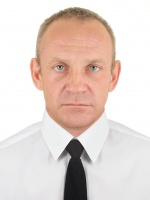 PositionFrom / ToVessel nameVessel typeDWTMEBHPFlagShipownerCrewingAble Seaman22.04.2011-10.08.2011Sokol-3Multi-Purpose Vessel60304413kwt6000h.pSt.VincentArcadia  ShippingLTDUMAAble Seaman10.06.2010-10.12.2010Sokol-6Multi-Purpose Vessel60304413 kwt6000 h.pPanamaShipping INCUMAAble Seaman10.07.2009-15.02.2010Socol-6Multi-Purpose Vessel60304413kwt6000h.pPanamaShipping INCUMAAble Seaman23.09.2007-15.10.2008Socol-6Multi-Purpose Vessel60304413kwt6000h.pPanamaShipping  INCUMAAble Seaman10.08.2006-24.04.2007BBS UkraineMulti-Purpose Vessel60304413kwt6000h.pSt.VincentJSK Arcadia shippingUMAAble Seaman08.10.2004-27.04.2005Socol-3Multi-Purpose Vessel60304413kwt6000h.pSt.VincentJSK"Arcadia shippingUMAAble Seaman05.10.2003-10.03.2004OrmosDry Cargo5131`2504500DPR KoreaAtlantis martime S.ASea crewAble Seaman05.04.2002-15.01.2002Caribbean bullkertGeneral Cargo170619183-BahamasLabas/ Bahamas/LTDSea crew